Für Muslime ist der Koran die zentrale Offenbarung Gottes. Christen glauben, dass Gott sich für sie in Jesus Christus offenbart hat. 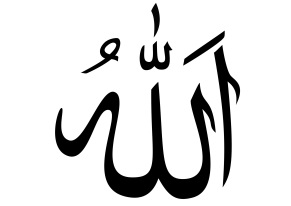 Allah schickt den Engel 
Gabriel zu Mohammed.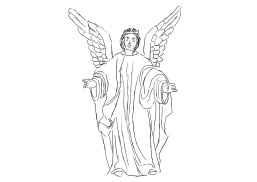 Gabriel diktiert Mohammed den Koran, den Mohammed auswendig lernt.Mohammed berichtet 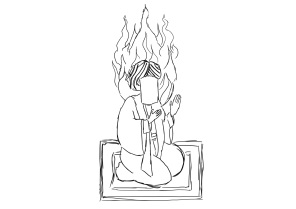 seinen Freunden von der Offenbarung,  diese schreiben nach Mohammeds Tod den Koran auf.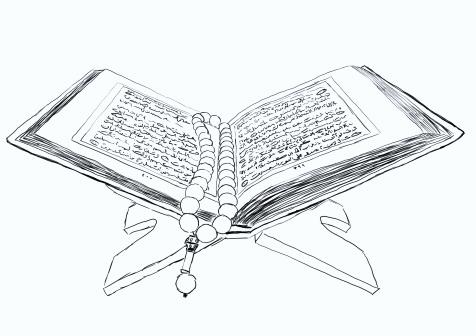 Die Weggefährten Mohammeds verfassen die Hadithe. Dies sind Erzählungen und Sprüche aus dem Leben Mohammeds.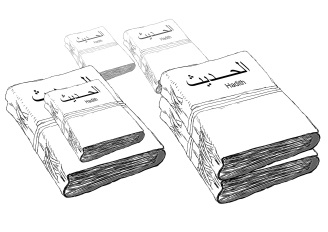 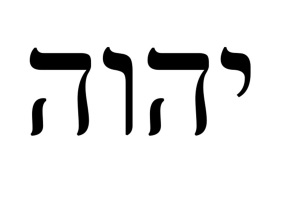                             Gott offenbart sich in Jesus. Daher               nennen seine Anhänger ihn 
auch Sohn Gottes. 
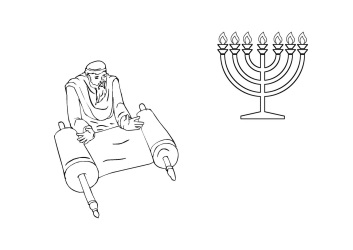 Jesus warJude und las dieHebräische Bibel.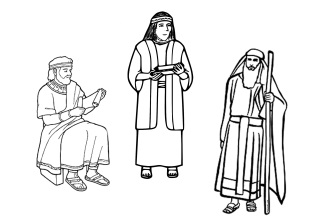 Jesu Freundinnenund Freunde sam-meln ihre Erfah-
rungen mit Jesus.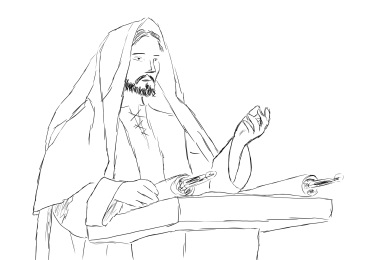 Die Evangelisten (Matthäus, Markus, Lukas und Johannes) schrieben sie auf.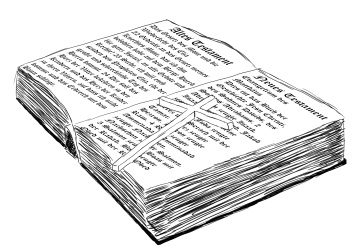 